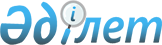 Об утверждении бюджета Виноградовского сельского округа Кызылжарского района на 2024-2026 годыРешение Кызылжарского районного маслихата Северо-Казахстанской области от 29 декабря 2023 года № 8/14
      Сноска. Вводится в действие с 01.01.2024 в соответствии с пунктом 9 настоящего решения.
      В соответствии с пунктом 2 статьи 9-1, пунктом 2 статьи 75 Бюджетного кодекса Республики Казахстан, пунктом 2-7 статьи 6 Закона Республики Казахстан "О местном государственном управлении и самоуправлении в Республике Казахстан" Кызылжарский районный маслихат Северо-Казахстанской области РЕШИЛ:
      1. Утвердить бюджет Виноградовского сельского округа Кызылжарского района на 2024-2026 годы согласно приложениям 1, 2 и 3 к настоящему решению соответственно, в том числе на 2024 год в следующих объемах:
      1) доходы – 73 131 тысяч тенге:
      налоговые поступления – 3 592 тысяч тенге;
      неналоговые поступления – 0 тысяч тенге;
      поступления от продажи основного капитала – 0 тысяч тенге;
      поступления трансфертов – 69 539 тысяч тенге; 
      2) затраты – 73 569,3 тысяч тенге; 
      3) чистое бюджетное кредитование – 0 тысяч тенге:
      бюджетные кредиты – 0 тысяч тенге;
      погашение бюджетных кредитов – 0 тысяч тенге;
      4) сальдо по операциям с финансовыми активами – 0 тысяч тенге:
      приобретение финансовых активов – 0 тысяч тенге;
      поступления от продажи финансовых активов государства – 0 тысяч тенге;
      5) дефицит (профицит) бюджета – -438,3 тысяч тенге;
      6) финансирование дефицита (использование профицита) бюджета – 438,3 тысяч тенге:
      поступление займов – 0 тысяч тенге;
      погашение займов – 0 тысяч тенге;
      используемые остатки бюджетных средств – 438,3 тысяч тенге.
      Сноска. Пункт 1 в редакции решения Кызылжарского районного маслихата Северо-Казахстанской области от 20.02.2024 № 9/15 (вводится в действие с 01.01.2024).


      2. Установить, что доходы Виноградовского сельского округа на 2024 год формируются в соответствии с Бюджетным кодексом Республики Казахстан за счет следующих налоговых поступлений:
      1) индивидуального подоходного налога по доходам, подлежащим обложению самостоятельно физическими лицами, у которых на территории села расположено заявленное при постановке на регистрационный учет в органе государственных доходов:
      место нахождения – для индивидуального предпринимателя, частного нотариуса, частного судебного исполнителя, адвоката, профессионального медиатора;
      место жительства – для остальных физических лиц;
      2) налога на имущество физических лиц по объектам обложения данным налогом, находящимся на территории сельского округа;
      3) земельного налога на земли населенных пунктов с физических и юридических лиц по земельным участкам, находящимся на территории села;
      3-1) единого земельного налога;
      4) налога на транспортные средства:
      с физических лиц, место жительства которых находится на территории села;
      с юридических лиц, место нахождения которых, указываемое в их учредительных документах, располагается на территории села;
      4-1) платы за пользование земельными участками;
      5) платы за размещение наружной (визуальной) рекламы на: 
      открытом пространстве за пределами помещений в селе.
      3. Установить, что доходы Виноградовского сельского округа формируются за счет следующих неналоговых поступлений:
      1) штрафы, налагаемые акимами сельских округов за административные правонарушения; 
      2) добровольные сборы физических и юридических лиц;
      3) доходы от коммунальной собственности сельского округа (коммунальной собственности местного самоуправления): 
      доходы от аренды имущества коммунальной собственности сельского округа (коммунальной собственности местного самоуправления);
      4) другие неналоговые поступления в бюджет сельского округа.
      4. Установить, что поступлениями в бюджет сельского округа от продажи основного капитала являются деньги от продажи государственного имущества, закрепленного за государственными учреждениями, финансируемыми из бюджета сельского округа.
      5. Предусмотреть на 2024 год объемы субвенций, передаваемых из районного бюджета бюджету округа в общей сумме 24 222 тысяч тенге. 
      6. Предусмотреть в бюджете Виноградовского сельского округа на 2024 год целевые трансферты из республиканского бюджета.
      Распределение указанных целевых трансфертов из республиканского бюджета определяется решением акима Виноградовского сельского округа "О реализации решения Кызылжарского районного маслихата Северо-Казахстанской области "Об утверждении бюджета Виноградовского сельского округа Кызылжарского района на 2024-2026 годы".
      7. Предусмотреть в бюджете Виноградовского сельского округа на 2024 год целевые трансферты из областного бюджета.
      Распределение указанных целевых трансфертов из областного бюджета определяется решением акима Виноградовского сельского округа "О реализации решения Кызылжарского районного маслихата Северо-Казахстанской области "Об утверждении бюджета Виноградовского сельского округа Кызылжарского района на 2024-2026 годы".
      8. Предусмотреть в бюджете Виноградовского сельского округа на 2024 год целевые трансферты из районного бюджета.
      Распределение указанных целевых трансфертов из районного бюджета определяется решением акима Виноградовского сельского округа "О реализации решения Кызылжарского районного маслихата Северо-Казахстанской области "Об утверждении бюджета Виноградовского сельского округа Кызылжарского района на 2024-2026 годы".
      9. Настоящее решение вводится в действие с 1 января 2024 года. Бюджет Виноградовского сельского округа Кызылжарского района на 2024 год
      Сноска. Приложение 1 в редакции решения Кызылжарского районного маслихата Северо-Казахстанской области от 20.02.2021 № 9/15 (вводится в действие с 01.01.2024). Бюджет Виноградовского сельского округа Кызылжарского района на 2025 год Бюджет Виноградовского сельского округа Кызылжарского района на 2026 год
					© 2012. РГП на ПХВ «Институт законодательства и правовой информации Республики Казахстан» Министерства юстиции Республики Казахстан
				
      Председатель Кызылжарского районного маслихата Северо-Казахстанской области 

Ж. Елеусизов
Приложение 1 к решениюКызылжарского районного маслихатаСеверо-Казахстанской областиот 29 декабря 2023 года № 8/14
Категория
Класс
Класс
Подкласс
Наименование
Наименование
Наименование
Наименование
Наименование
Наименование
Наименование
Наименование
Наименование
Наименование
Наименование
Наименование
Наименование
Наименование
Наименование
Наименование
Сумма, тысяч тенге
1
2
2
3
4
4
4
4
4
4
4
4
4
4
4
4
4
4
4
4
5
1) Доходы
1) Доходы
1) Доходы
1) Доходы
1) Доходы
1) Доходы
1) Доходы
1) Доходы
1) Доходы
1) Доходы
1) Доходы
1) Доходы
1) Доходы
1) Доходы
1) Доходы
1) Доходы
73 131
1
Налоговые поступления
Налоговые поступления
Налоговые поступления
Налоговые поступления
Налоговые поступления
Налоговые поступления
Налоговые поступления
Налоговые поступления
Налоговые поступления
Налоговые поступления
Налоговые поступления
Налоговые поступления
Налоговые поступления
Налоговые поступления
Налоговые поступления
Налоговые поступления
3 592
01
01
Подоходный налог
Подоходный налог
Подоходный налог
Подоходный налог
Подоходный налог
Подоходный налог
Подоходный налог
Подоходный налог
Подоходный налог
Подоходный налог
Подоходный налог
Подоходный налог
Подоходный налог
Подоходный налог
Подоходный налог
Подоходный налог
804
2
Индивидуальный подоходный налог
Индивидуальный подоходный налог
Индивидуальный подоходный налог
Индивидуальный подоходный налог
Индивидуальный подоходный налог
Индивидуальный подоходный налог
Индивидуальный подоходный налог
Индивидуальный подоходный налог
Индивидуальный подоходный налог
Индивидуальный подоходный налог
Индивидуальный подоходный налог
Индивидуальный подоходный налог
Индивидуальный подоходный налог
Индивидуальный подоходный налог
Индивидуальный подоходный налог
Индивидуальный подоходный налог
804
04
04
Налоги на собственность
Налоги на собственность
Налоги на собственность
Налоги на собственность
Налоги на собственность
Налоги на собственность
Налоги на собственность
Налоги на собственность
Налоги на собственность
Налоги на собственность
Налоги на собственность
Налоги на собственность
Налоги на собственность
Налоги на собственность
Налоги на собственность
Налоги на собственность
2 788
1
Налоги на имущество
Налоги на имущество
Налоги на имущество
Налоги на имущество
Налоги на имущество
Налоги на имущество
Налоги на имущество
Налоги на имущество
Налоги на имущество
Налоги на имущество
Налоги на имущество
Налоги на имущество
Налоги на имущество
Налоги на имущество
Налоги на имущество
Налоги на имущество
109
3
Земельный налог
Земельный налог
Земельный налог
Земельный налог
Земельный налог
Земельный налог
Земельный налог
Земельный налог
Земельный налог
Земельный налог
Земельный налог
Земельный налог
Земельный налог
Земельный налог
Земельный налог
Земельный налог
33
4
Налог на транспортные средства 
Налог на транспортные средства 
Налог на транспортные средства 
Налог на транспортные средства 
Налог на транспортные средства 
Налог на транспортные средства 
Налог на транспортные средства 
Налог на транспортные средства 
Налог на транспортные средства 
Налог на транспортные средства 
Налог на транспортные средства 
Налог на транспортные средства 
Налог на транспортные средства 
Налог на транспортные средства 
Налог на транспортные средства 
Налог на транспортные средства 
1 925
5
Единый земельный налог
Единый земельный налог
Единый земельный налог
Единый земельный налог
Единый земельный налог
Единый земельный налог
Единый земельный налог
Единый земельный налог
Единый земельный налог
Единый земельный налог
Единый земельный налог
Единый земельный налог
Единый земельный налог
Единый земельный налог
Единый земельный налог
Единый земельный налог
721
2
Неналоговые поступления
Неналоговые поступления
Неналоговые поступления
Неналоговые поступления
Неналоговые поступления
Неналоговые поступления
Неналоговые поступления
Неналоговые поступления
Неналоговые поступления
Неналоговые поступления
Неналоговые поступления
Неналоговые поступления
Неналоговые поступления
Неналоговые поступления
Неналоговые поступления
Неналоговые поступления
0
3
Поступления от продажи основного капитала
Поступления от продажи основного капитала
Поступления от продажи основного капитала
Поступления от продажи основного капитала
Поступления от продажи основного капитала
Поступления от продажи основного капитала
Поступления от продажи основного капитала
Поступления от продажи основного капитала
Поступления от продажи основного капитала
Поступления от продажи основного капитала
Поступления от продажи основного капитала
Поступления от продажи основного капитала
Поступления от продажи основного капитала
Поступления от продажи основного капитала
Поступления от продажи основного капитала
Поступления от продажи основного капитала
0
4
Поступления трансфертов
Поступления трансфертов
Поступления трансфертов
Поступления трансфертов
Поступления трансфертов
Поступления трансфертов
Поступления трансфертов
Поступления трансфертов
Поступления трансфертов
Поступления трансфертов
Поступления трансфертов
Поступления трансфертов
Поступления трансфертов
Поступления трансфертов
Поступления трансфертов
Поступления трансфертов
69 539
02
02
Трансферты из вышестоящих органов государственного управления
Трансферты из вышестоящих органов государственного управления
Трансферты из вышестоящих органов государственного управления
Трансферты из вышестоящих органов государственного управления
Трансферты из вышестоящих органов государственного управления
Трансферты из вышестоящих органов государственного управления
Трансферты из вышестоящих органов государственного управления
Трансферты из вышестоящих органов государственного управления
Трансферты из вышестоящих органов государственного управления
Трансферты из вышестоящих органов государственного управления
Трансферты из вышестоящих органов государственного управления
Трансферты из вышестоящих органов государственного управления
Трансферты из вышестоящих органов государственного управления
Трансферты из вышестоящих органов государственного управления
Трансферты из вышестоящих органов государственного управления
Трансферты из вышестоящих органов государственного управления
69 539
3
Трансферты из районного (города областного значения) бюджета
Трансферты из районного (города областного значения) бюджета
Трансферты из районного (города областного значения) бюджета
Трансферты из районного (города областного значения) бюджета
Трансферты из районного (города областного значения) бюджета
Трансферты из районного (города областного значения) бюджета
Трансферты из районного (города областного значения) бюджета
Трансферты из районного (города областного значения) бюджета
Трансферты из районного (города областного значения) бюджета
Трансферты из районного (города областного значения) бюджета
Трансферты из районного (города областного значения) бюджета
Трансферты из районного (города областного значения) бюджета
Трансферты из районного (города областного значения) бюджета
Трансферты из районного (города областного значения) бюджета
Трансферты из районного (города областного значения) бюджета
Трансферты из районного (города областного значения) бюджета
69 539
Функциональная группа
Функциональная группа
Функциональная подгруппа
Администратор бюджетных программ
Администратор бюджетных программ
Программа
Программа
Наименование
Наименование
Наименование
Наименование
Наименование
Наименование
Наименование
Наименование
Наименование
Наименование
Наименование
Наименование
Сумма, тысяч тенге
Сумма, тысяч тенге
1
1
2
3
3
4
4
5
5
5
5
5
5
5
5
5
5
5
5
6
6
2) Затраты
2) Затраты
2) Затраты
2) Затраты
2) Затраты
2) Затраты
2) Затраты
2) Затраты
2) Затраты
2) Затраты
2) Затраты
2) Затраты
73 569,3
73 569,3
01
01
Государственные услуги общего характера
Государственные услуги общего характера
Государственные услуги общего характера
Государственные услуги общего характера
Государственные услуги общего характера
Государственные услуги общего характера
Государственные услуги общего характера
Государственные услуги общего характера
Государственные услуги общего характера
Государственные услуги общего характера
Государственные услуги общего характера
Государственные услуги общего характера
28 850,3
28 850,3
1
Представительные, исполнительные и другие органы, выполняющие общие функции государственного управления 
Представительные, исполнительные и другие органы, выполняющие общие функции государственного управления 
Представительные, исполнительные и другие органы, выполняющие общие функции государственного управления 
Представительные, исполнительные и другие органы, выполняющие общие функции государственного управления 
Представительные, исполнительные и другие органы, выполняющие общие функции государственного управления 
Представительные, исполнительные и другие органы, выполняющие общие функции государственного управления 
Представительные, исполнительные и другие органы, выполняющие общие функции государственного управления 
Представительные, исполнительные и другие органы, выполняющие общие функции государственного управления 
Представительные, исполнительные и другие органы, выполняющие общие функции государственного управления 
Представительные, исполнительные и другие органы, выполняющие общие функции государственного управления 
Представительные, исполнительные и другие органы, выполняющие общие функции государственного управления 
Представительные, исполнительные и другие органы, выполняющие общие функции государственного управления 
28 850,3
28 850,3
124
124
Аппарат акима города районного значения, села, поселка, сельского округа
Аппарат акима города районного значения, села, поселка, сельского округа
Аппарат акима города районного значения, села, поселка, сельского округа
Аппарат акима города районного значения, села, поселка, сельского округа
Аппарат акима города районного значения, села, поселка, сельского округа
Аппарат акима города районного значения, села, поселка, сельского округа
Аппарат акима города районного значения, села, поселка, сельского округа
Аппарат акима города районного значения, села, поселка, сельского округа
Аппарат акима города районного значения, села, поселка, сельского округа
Аппарат акима города районного значения, села, поселка, сельского округа
Аппарат акима города районного значения, села, поселка, сельского округа
Аппарат акима города районного значения, села, поселка, сельского округа
28 850,3
28 850,3
001
001
Услуги по обеспечению деятельности акима города районного значения, села, поселка, сельского округа
Услуги по обеспечению деятельности акима города районного значения, села, поселка, сельского округа
Услуги по обеспечению деятельности акима города районного значения, села, поселка, сельского округа
Услуги по обеспечению деятельности акима города районного значения, села, поселка, сельского округа
Услуги по обеспечению деятельности акима города районного значения, села, поселка, сельского округа
Услуги по обеспечению деятельности акима города районного значения, села, поселка, сельского округа
Услуги по обеспечению деятельности акима города районного значения, села, поселка, сельского округа
Услуги по обеспечению деятельности акима города районного значения, села, поселка, сельского округа
Услуги по обеспечению деятельности акима города районного значения, села, поселка, сельского округа
Услуги по обеспечению деятельности акима города районного значения, села, поселка, сельского округа
Услуги по обеспечению деятельности акима города районного значения, села, поселка, сельского округа
Услуги по обеспечению деятельности акима города районного значения, села, поселка, сельского округа
23 245,3
23 245,3
022
022
Капитальные расходы государственного органа
Капитальные расходы государственного органа
Капитальные расходы государственного органа
Капитальные расходы государственного органа
Капитальные расходы государственного органа
Капитальные расходы государственного органа
Капитальные расходы государственного органа
Капитальные расходы государственного органа
Капитальные расходы государственного органа
Капитальные расходы государственного органа
Капитальные расходы государственного органа
Капитальные расходы государственного органа
5 605
5 605
07
07
Жилищно-коммунальное хозяйство
Жилищно-коммунальное хозяйство
Жилищно-коммунальное хозяйство
Жилищно-коммунальное хозяйство
Жилищно-коммунальное хозяйство
Жилищно-коммунальное хозяйство
Жилищно-коммунальное хозяйство
Жилищно-коммунальное хозяйство
Жилищно-коммунальное хозяйство
Жилищно-коммунальное хозяйство
Жилищно-коммунальное хозяйство
Жилищно-коммунальное хозяйство
13 122
13 122
2
Коммунальное хозяйство 
Коммунальное хозяйство 
Коммунальное хозяйство 
Коммунальное хозяйство 
Коммунальное хозяйство 
Коммунальное хозяйство 
Коммунальное хозяйство 
Коммунальное хозяйство 
Коммунальное хозяйство 
Коммунальное хозяйство 
Коммунальное хозяйство 
Коммунальное хозяйство 
10 084
10 084
124
124
Аппарат акима города районного значения, села, поселка, сельского округа
Аппарат акима города районного значения, села, поселка, сельского округа
Аппарат акима города районного значения, села, поселка, сельского округа
Аппарат акима города районного значения, села, поселка, сельского округа
Аппарат акима города районного значения, села, поселка, сельского округа
Аппарат акима города районного значения, села, поселка, сельского округа
Аппарат акима города районного значения, села, поселка, сельского округа
Аппарат акима города районного значения, села, поселка, сельского округа
Аппарат акима города районного значения, села, поселка, сельского округа
Аппарат акима города районного значения, села, поселка, сельского округа
Аппарат акима города районного значения, села, поселка, сельского округа
Аппарат акима города районного значения, села, поселка, сельского округа
10 084
10 084
014
014
Организация водоснабжения населенных пунктов
Организация водоснабжения населенных пунктов
Организация водоснабжения населенных пунктов
Организация водоснабжения населенных пунктов
Организация водоснабжения населенных пунктов
Организация водоснабжения населенных пунктов
Организация водоснабжения населенных пунктов
Организация водоснабжения населенных пунктов
Организация водоснабжения населенных пунктов
Организация водоснабжения населенных пунктов
Организация водоснабжения населенных пунктов
Организация водоснабжения населенных пунктов
10 084
10 084
3
Благоустройство населенных пунктов 
Благоустройство населенных пунктов 
Благоустройство населенных пунктов 
Благоустройство населенных пунктов 
Благоустройство населенных пунктов 
Благоустройство населенных пунктов 
Благоустройство населенных пунктов 
Благоустройство населенных пунктов 
Благоустройство населенных пунктов 
Благоустройство населенных пунктов 
Благоустройство населенных пунктов 
Благоустройство населенных пунктов 
3 038
3 038
124
124
Аппарат акима города районного значения, села, поселка, сельского округа
Аппарат акима города районного значения, села, поселка, сельского округа
Аппарат акима города районного значения, села, поселка, сельского округа
Аппарат акима города районного значения, села, поселка, сельского округа
Аппарат акима города районного значения, села, поселка, сельского округа
Аппарат акима города районного значения, села, поселка, сельского округа
Аппарат акима города районного значения, села, поселка, сельского округа
Аппарат акима города районного значения, села, поселка, сельского округа
Аппарат акима города районного значения, села, поселка, сельского округа
Аппарат акима города районного значения, села, поселка, сельского округа
Аппарат акима города районного значения, села, поселка, сельского округа
Аппарат акима города районного значения, села, поселка, сельского округа
3 038
3 038
008
008
Освещение улиц в населенных пунктах
Освещение улиц в населенных пунктах
Освещение улиц в населенных пунктах
Освещение улиц в населенных пунктах
Освещение улиц в населенных пунктах
Освещение улиц в населенных пунктах
Освещение улиц в населенных пунктах
Освещение улиц в населенных пунктах
Освещение улиц в населенных пунктах
Освещение улиц в населенных пунктах
Освещение улиц в населенных пунктах
Освещение улиц в населенных пунктах
2 873
2 873
011
011
Благоустройство и озеленение населенных пунктов
Благоустройство и озеленение населенных пунктов
Благоустройство и озеленение населенных пунктов
Благоустройство и озеленение населенных пунктов
Благоустройство и озеленение населенных пунктов
Благоустройство и озеленение населенных пунктов
Благоустройство и озеленение населенных пунктов
Благоустройство и озеленение населенных пунктов
Благоустройство и озеленение населенных пунктов
Благоустройство и озеленение населенных пунктов
Благоустройство и озеленение населенных пунктов
Благоустройство и озеленение населенных пунктов
165
165
08
08
Культура, спорт, туризм и информационное пространство
Культура, спорт, туризм и информационное пространство
Культура, спорт, туризм и информационное пространство
Культура, спорт, туризм и информационное пространство
Культура, спорт, туризм и информационное пространство
Культура, спорт, туризм и информационное пространство
Культура, спорт, туризм и информационное пространство
Культура, спорт, туризм и информационное пространство
Культура, спорт, туризм и информационное пространство
Культура, спорт, туризм и информационное пространство
Культура, спорт, туризм и информационное пространство
Культура, спорт, туризм и информационное пространство
893
893
1
Деятельность в области культуры 
Деятельность в области культуры 
Деятельность в области культуры 
Деятельность в области культуры 
Деятельность в области культуры 
Деятельность в области культуры 
Деятельность в области культуры 
Деятельность в области культуры 
Деятельность в области культуры 
Деятельность в области культуры 
Деятельность в области культуры 
Деятельность в области культуры 
893
893
124
124
Аппарат акима города районного значения, села, поселка, сельского округа
Аппарат акима города районного значения, села, поселка, сельского округа
Аппарат акима города районного значения, села, поселка, сельского округа
Аппарат акима города районного значения, села, поселка, сельского округа
Аппарат акима города районного значения, села, поселка, сельского округа
Аппарат акима города районного значения, села, поселка, сельского округа
Аппарат акима города районного значения, села, поселка, сельского округа
Аппарат акима города районного значения, села, поселка, сельского округа
Аппарат акима города районного значения, села, поселка, сельского округа
Аппарат акима города районного значения, села, поселка, сельского округа
Аппарат акима города районного значения, села, поселка, сельского округа
Аппарат акима города районного значения, села, поселка, сельского округа
893
893
006
006
Поддержка культурно-досуговой работы на местном уровне
Поддержка культурно-досуговой работы на местном уровне
Поддержка культурно-досуговой работы на местном уровне
Поддержка культурно-досуговой работы на местном уровне
Поддержка культурно-досуговой работы на местном уровне
Поддержка культурно-досуговой работы на местном уровне
Поддержка культурно-досуговой работы на местном уровне
Поддержка культурно-досуговой работы на местном уровне
Поддержка культурно-досуговой работы на местном уровне
Поддержка культурно-досуговой работы на местном уровне
Поддержка культурно-досуговой работы на местном уровне
Поддержка культурно-досуговой работы на местном уровне
893
893
13
13
Прочие
Прочие
Прочие
Прочие
Прочие
Прочие
Прочие
Прочие
Прочие
Прочие
Прочие
Прочие
30 704
30 704
9
Прочие 
Прочие 
Прочие 
Прочие 
Прочие 
Прочие 
Прочие 
Прочие 
Прочие 
Прочие 
Прочие 
Прочие 
30 704
30 704
124
124
Аппарат акима города районного значения, села, поселка, сельского округа
Аппарат акима города районного значения, села, поселка, сельского округа
Аппарат акима города районного значения, села, поселка, сельского округа
Аппарат акима города районного значения, села, поселка, сельского округа
Аппарат акима города районного значения, села, поселка, сельского округа
Аппарат акима города районного значения, села, поселка, сельского округа
Аппарат акима города районного значения, села, поселка, сельского округа
Аппарат акима города районного значения, села, поселка, сельского округа
Аппарат акима города районного значения, села, поселка, сельского округа
Аппарат акима города районного значения, села, поселка, сельского округа
Аппарат акима города районного значения, села, поселка, сельского округа
Аппарат акима города районного значения, села, поселка, сельского округа
30 704
30 704
040
040
Реализация мероприятий для решения вопросов обустройства населенных пунктов в реализацию мер по содействию экономическому развитию регионов в рамках Государственной программы развития регионов до 2025 года
Реализация мероприятий для решения вопросов обустройства населенных пунктов в реализацию мер по содействию экономическому развитию регионов в рамках Государственной программы развития регионов до 2025 года
Реализация мероприятий для решения вопросов обустройства населенных пунктов в реализацию мер по содействию экономическому развитию регионов в рамках Государственной программы развития регионов до 2025 года
Реализация мероприятий для решения вопросов обустройства населенных пунктов в реализацию мер по содействию экономическому развитию регионов в рамках Государственной программы развития регионов до 2025 года
Реализация мероприятий для решения вопросов обустройства населенных пунктов в реализацию мер по содействию экономическому развитию регионов в рамках Государственной программы развития регионов до 2025 года
Реализация мероприятий для решения вопросов обустройства населенных пунктов в реализацию мер по содействию экономическому развитию регионов в рамках Государственной программы развития регионов до 2025 года
Реализация мероприятий для решения вопросов обустройства населенных пунктов в реализацию мер по содействию экономическому развитию регионов в рамках Государственной программы развития регионов до 2025 года
Реализация мероприятий для решения вопросов обустройства населенных пунктов в реализацию мер по содействию экономическому развитию регионов в рамках Государственной программы развития регионов до 2025 года
Реализация мероприятий для решения вопросов обустройства населенных пунктов в реализацию мер по содействию экономическому развитию регионов в рамках Государственной программы развития регионов до 2025 года
Реализация мероприятий для решения вопросов обустройства населенных пунктов в реализацию мер по содействию экономическому развитию регионов в рамках Государственной программы развития регионов до 2025 года
Реализация мероприятий для решения вопросов обустройства населенных пунктов в реализацию мер по содействию экономическому развитию регионов в рамках Государственной программы развития регионов до 2025 года
Реализация мероприятий для решения вопросов обустройства населенных пунктов в реализацию мер по содействию экономическому развитию регионов в рамках Государственной программы развития регионов до 2025 года
30 704
30 704
3) Чистое бюджетное кредитование
3) Чистое бюджетное кредитование
3) Чистое бюджетное кредитование
3) Чистое бюджетное кредитование
3) Чистое бюджетное кредитование
3) Чистое бюджетное кредитование
3) Чистое бюджетное кредитование
3) Чистое бюджетное кредитование
3) Чистое бюджетное кредитование
3) Чистое бюджетное кредитование
3) Чистое бюджетное кредитование
3) Чистое бюджетное кредитование
0
0
Бюджетные кредиты
Бюджетные кредиты
Бюджетные кредиты
Бюджетные кредиты
Бюджетные кредиты
Бюджетные кредиты
Бюджетные кредиты
Бюджетные кредиты
Бюджетные кредиты
Бюджетные кредиты
Бюджетные кредиты
Бюджетные кредиты
0
0
Категория
Категория
Категория
Категория
Категория
Категория
Класс
Класс
Подкласс
Наименование
Наименование
Наименование
Наименование
Наименование
Наименование
Наименование
Сумма, тысяч тенге
Сумма, тысяч тенге
Сумма, тысяч тенге
Сумма, тысяч тенге
Сумма, тысяч тенге
1
1
1
1
1
1
2
2
3
4
4
4
4
4
4
4
5
5
5
5
5
5
5
5
5
5
5
Погашение бюджетных кредитов
Погашение бюджетных кредитов
Погашение бюджетных кредитов
Погашение бюджетных кредитов
Погашение бюджетных кредитов
Погашение бюджетных кредитов
Погашение бюджетных кредитов
0
0
0
0
0
4) Сальдо по операциям с финансовыми активами
4) Сальдо по операциям с финансовыми активами
4) Сальдо по операциям с финансовыми активами
4) Сальдо по операциям с финансовыми активами
4) Сальдо по операциям с финансовыми активами
4) Сальдо по операциям с финансовыми активами
4) Сальдо по операциям с финансовыми активами
0
0
0
0
0
Приобретение финансовых активов 
Приобретение финансовых активов 
Приобретение финансовых активов 
Приобретение финансовых активов 
Приобретение финансовых активов 
Приобретение финансовых активов 
Приобретение финансовых активов 
0
0
0
0
0
6
6
6
6
6
6
Поступления от продажи финансовых активов государства
Поступления от продажи финансовых активов государства
Поступления от продажи финансовых активов государства
Поступления от продажи финансовых активов государства
Поступления от продажи финансовых активов государства
Поступления от продажи финансовых активов государства
Поступления от продажи финансовых активов государства
0
0
0
0
0
5) Дефицит (профицит) бюджета
5) Дефицит (профицит) бюджета
5) Дефицит (профицит) бюджета
5) Дефицит (профицит) бюджета
5) Дефицит (профицит) бюджета
5) Дефицит (профицит) бюджета
5) Дефицит (профицит) бюджета
-438,3
-438,3
-438,3
-438,3
-438,3
6) Финансирование дефицита (использование профицита) бюджета
6) Финансирование дефицита (использование профицита) бюджета
6) Финансирование дефицита (использование профицита) бюджета
6) Финансирование дефицита (использование профицита) бюджета
6) Финансирование дефицита (использование профицита) бюджета
6) Финансирование дефицита (использование профицита) бюджета
6) Финансирование дефицита (использование профицита) бюджета
438,3
438,3
438,3
438,3
438,3
7
7
7
7
7
7
Поступления займов
Поступления займов
Поступления займов
Поступления займов
Поступления займов
Поступления займов
Поступления займов
0
0
0
0
0
Функциональная группа
Функциональная группа
Функциональная группа
Функциональная группа
Функциональная группа
Функциональная группа
Функциональная группа
Функциональная группа
Функциональная группа
Функциональная группа
Функциональная подгруппа
Функциональная подгруппа
Администратор бюджетных программ
Администратор бюджетных программ
Программа
Программа
Программа
Наименование
Сумма, тысяч тенге
Сумма, тысяч тенге
Сумма, тысяч тенге
1
1
1
1
1
1
1
1
1
1
2
2
3
3
4
4
4
5
6
6
6
16
16
16
16
16
16
16
16
16
16
Погашение займов
0
0
0
Категория
Категория
Категория
Категория
Категория
Категория
Категория
Класс
Класс
Класс
Класс
Подкласс
Подкласс
Наименование
Наименование
Сумма, тысяч тенге
Сумма, тысяч тенге
Сумма, тысяч тенге
Сумма, тысяч тенге
Сумма, тысяч тенге
Сумма, тысяч тенге
1
1
1
1
1
1
1
2
2
2
2
3
3
4
4
5
5
5
5
5
5
8
8
8
8
8
8
8
Используемые остатки бюджетных средств
Используемые остатки бюджетных средств
438,3
438,3
438,3
438,3
438,3
438,3
01
01
01
01
Остатки бюджетных средств
Остатки бюджетных средств
438,3
438,3
438,3
438,3
438,3
438,3
1
1
Свободные остатки бюджетных средств
Свободные остатки бюджетных средств
438,3
438,3
438,3
438,3
438,3
438,3Приложение 2 к решениюКызылжарского районного маслихатаСеверо-Казахстанской областиот 29 декабря 2023 года № 8/14
Категория
Класс
Класс
Класс
Подкласс
Подкласс
Наименование
Наименование
Наименование
Наименование
Сумма, тысяч тенге
Сумма, тысяч тенге
1
2
2
2
3
3
4
4
4
4
5
5
1) Доходы
1) Доходы
1) Доходы
1) Доходы
36 698
36 698
1
Налоговые поступления
Налоговые поступления
Налоговые поступления
Налоговые поступления
3 987
3 987
01
01
01
Подоходный налог
Подоходный налог
Подоходный налог
Подоходный налог
893
893
2
2
Индивидуальный подоходный налог
Индивидуальный подоходный налог
Индивидуальный подоходный налог
Индивидуальный подоходный налог
893
893
04
04
04
Налоги на собственность
Налоги на собственность
Налоги на собственность
Налоги на собственность
3 094
3 094
1
1
Налоги на имущество
Налоги на имущество
Налоги на имущество
Налоги на имущество
121
121
3
3
Земельный налог
Земельный налог
Земельный налог
Земельный налог
37
37
4
4
Налог на транспортные средства 
Налог на транспортные средства 
Налог на транспортные средства 
Налог на транспортные средства 
2 136
2 136
5
5
Единый земельный налог
Единый земельный налог
Единый земельный налог
Единый земельный налог
800
800
2
Неналоговые поступления
Неналоговые поступления
Неналоговые поступления
Неналоговые поступления
0
0
3
Поступления от продажи основного капитала
Поступления от продажи основного капитала
Поступления от продажи основного капитала
Поступления от продажи основного капитала
0
0
4
Поступления трансфертов
Поступления трансфертов
Поступления трансфертов
Поступления трансфертов
32 711
32 711
02
02
02
Трансферты из вышестоящих органов государственного управления
Трансферты из вышестоящих органов государственного управления
Трансферты из вышестоящих органов государственного управления
Трансферты из вышестоящих органов государственного управления
32 711
32 711
3
3
Трансферты из районного (города областного значения) бюджета
Трансферты из районного (города областного значения) бюджета
Трансферты из районного (города областного значения) бюджета
Трансферты из районного (города областного значения) бюджета
32 711
32 711
Функциональная группа
Функциональная группа
Функциональная подгруппа
Функциональная подгруппа
Администратор бюджетных программ
Администратор бюджетных программ
Администратор бюджетных программ
Администратор бюджетных программ
Программа
Наименование
Сумма, тысяч тенге
Сумма, тысяч тенге
1
1
2
2
3
3
3
3
4
5
6
6
2) Затраты
36 698
36 698
01
01
Государственные услуги общего характера
23 650
23 650
1
1
Представительные, исполнительные и другие органы, выполняющие общие функции государственного управления 
23 650
23 650
124
124
124
124
Аппарат акима города районного значения, села, поселка, сельского округа
23 650
23 650
001
Услуги по обеспечению деятельности акима города районного значения, села, поселка, сельского округа
23 650
23 650
07
07
Жилищно-коммунальное хозяйство
4 864
4 864
2
2
Коммунальное хозяйство 
1 502
1 502
124
124
124
124
Аппарат акима города районного значения, села, поселка, сельского округа
1 502
1 502
014
Организация водоснабжения населенных пунктов
1 502
1 502
3
3
Благоустройство населенных пунктов 
3 362
3 362
124
124
124
124
Аппарат акима города районного значения, села, поселка, сельского округа
3 362
3 362
008
Освещение улиц в населенных пунктах
3 362
3 362
08
08
Культура, спорт, туризм и информационное пространство
1 184
1 184
1
1
Деятельность в области культуры 
1 184
1 184
124
124
124
124
Аппарат акима города районного значения, села, поселка, сельского округа
1 184
1 184
006
Поддержка культурно-досуговой работы на местном уровне
1 184
1 184
12
12
Транспорт и коммуникации
7 000
7 000
1
1
Автомобильный транспорт 
7 000
7 000
124
124
124
124
Аппарат акима города районного значения, села, поселка, сельского округа
7 000
7 000
013
Обеспечение функционирования автомобильных дорог в городах районного значения, селах, поселках, сельских округах
7 000
7 000
3) Чистое бюджетное кредитование
0
0
Бюджетные кредиты
0
0
Категория
Класс
Класс
Подкласс
Подкласс
Наименование
Наименование
Наименование
Наименование
Наименование
Наименование
Сумма, тысяч тенге
1
2
2
3
3
4
4
4
4
4
4
5
5
Погашение бюджетных кредитов
Погашение бюджетных кредитов
Погашение бюджетных кредитов
Погашение бюджетных кредитов
Погашение бюджетных кредитов
Погашение бюджетных кредитов
0
4) Сальдо по операциям с финансовыми активами
4) Сальдо по операциям с финансовыми активами
4) Сальдо по операциям с финансовыми активами
4) Сальдо по операциям с финансовыми активами
4) Сальдо по операциям с финансовыми активами
4) Сальдо по операциям с финансовыми активами
0
Приобретение финансовых активов 
Приобретение финансовых активов 
Приобретение финансовых активов 
Приобретение финансовых активов 
Приобретение финансовых активов 
Приобретение финансовых активов 
0
6
Поступления от продажи финансовых активов государства
Поступления от продажи финансовых активов государства
Поступления от продажи финансовых активов государства
Поступления от продажи финансовых активов государства
Поступления от продажи финансовых активов государства
Поступления от продажи финансовых активов государства
0
5) Дефицит (профицит) бюджета
5) Дефицит (профицит) бюджета
5) Дефицит (профицит) бюджета
5) Дефицит (профицит) бюджета
5) Дефицит (профицит) бюджета
5) Дефицит (профицит) бюджета
0
6) Финансирование дефицита (использование профицита) бюджета
6) Финансирование дефицита (использование профицита) бюджета
6) Финансирование дефицита (использование профицита) бюджета
6) Финансирование дефицита (использование профицита) бюджета
6) Финансирование дефицита (использование профицита) бюджета
6) Финансирование дефицита (использование профицита) бюджета
0
7
Поступления займов
Поступления займов
Поступления займов
Поступления займов
Поступления займов
Поступления займов
0
Функциональная группа
Функциональная группа
Функциональная подгруппа
Функциональная подгруппа
Администратор бюджетных программ
Администратор бюджетных программ
Программа
Наименование
Наименование
Наименование
Наименование
Сумма, тысяч тенге
1
1
2
2
3
3
4
5
5
5
5
6
16
16
Погашение займов
Погашение займов
Погашение займов
Погашение займов
0
Категория
Класс
Класс
Класс
Подкласс
Подкласс
Наименование
Наименование
Наименование
Наименование
Наименование
Сумма, тысяч тенге
1
2
2
2
3
3
4
4
4
4
4
5
8
Используемые остатки бюджетных средств
Используемые остатки бюджетных средств
Используемые остатки бюджетных средств
Используемые остатки бюджетных средств
Используемые остатки бюджетных средств
0
01
01
01
Остатки бюджетных средств
Остатки бюджетных средств
Остатки бюджетных средств
Остатки бюджетных средств
Остатки бюджетных средств
0
1
1
Свободные остатки бюджетных средств
Свободные остатки бюджетных средств
Свободные остатки бюджетных средств
Свободные остатки бюджетных средств
Свободные остатки бюджетных средств
0Приложение 3 к решениюКызылжарского районного маслихатаСеверо-Казахстанской областиот 29 декабря 2023 года № 8/14
Категория
Класс
Класс
Класс
Подкласс
Подкласс
Наименование
Наименование
Наименование
Наименование
Сумма, тысяч тенге
Сумма, тысяч тенге
1
2
2
2
3
3
4
4
4
4
5
5
1) Доходы
1) Доходы
1) Доходы
1) Доходы
41 254
41 254
1
Налоговые поступления
Налоговые поступления
Налоговые поступления
Налоговые поступления
4 425
4 425
01
01
01
Подоходный налог
Подоходный налог
Подоходный налог
Подоходный налог
991
991
2
2
Индивидуальный подоходный налог
Индивидуальный подоходный налог
Индивидуальный подоходный налог
Индивидуальный подоходный налог
991
991
04
04
04
Налоги на собственность
Налоги на собственность
Налоги на собственность
Налоги на собственность
3 434
3 434
1
1
Налоги на имущество
Налоги на имущество
Налоги на имущество
Налоги на имущество
134
134
3
3
Земельный налог
Земельный налог
Земельный налог
Земельный налог
41
41
4
4
Налог на транспортные средства 
Налог на транспортные средства 
Налог на транспортные средства 
Налог на транспортные средства 
2 371
2 371
5
5
Единый земельный налог
Единый земельный налог
Единый земельный налог
Единый земельный налог
888
888
2
Неналоговые поступления
Неналоговые поступления
Неналоговые поступления
Неналоговые поступления
0
0
3
Поступления от продажи основного капитала
Поступления от продажи основного капитала
Поступления от продажи основного капитала
Поступления от продажи основного капитала
0
0
4
Поступления трансфертов
Поступления трансфертов
Поступления трансфертов
Поступления трансфертов
36 829
36 829
02
02
02
Трансферты из вышестоящих органов государственного управления
Трансферты из вышестоящих органов государственного управления
Трансферты из вышестоящих органов государственного управления
Трансферты из вышестоящих органов государственного управления
36 829
36 829
3
3
Трансферты из районного (города областного значения) бюджета
Трансферты из районного (города областного значения) бюджета
Трансферты из районного (города областного значения) бюджета
Трансферты из районного (города областного значения) бюджета
36 829
36 829
Функциональная группа
Функциональная группа
Функциональная подгруппа
Функциональная подгруппа
Администратор бюджетных программ
Администратор бюджетных программ
Администратор бюджетных программ
Администратор бюджетных программ
Программа
Наименование
Сумма, тысяч тенге
Сумма, тысяч тенге
1
1
2
2
3
3
3
3
4
5
6
6
2) Затраты
41 254
41 254
01
01
Государственные услуги общего характера
24 370
24 370
1
1
Представительные, исполнительные и другие органы, выполняющие общие функции государственного управления 
24 370
24 370
124
124
124
124
Аппарат акима города районного значения, села, поселка, сельского округа
24 370
24 370
001
Услуги по обеспечению деятельности акима города районного значения, села, поселка, сельского округа
24 370
24 370
07
07
Жилищно-коммунальное хозяйство
5 691
5 691
2
2
Коммунальное хозяйство 
1 758
1 758
124
124
124
124
Аппарат акима города районного значения, села, поселка, сельского округа
1 758
1 758
014
Организация водоснабжения населенных пунктов
1 758
1 758
3
3
Благоустройство населенных пунктов 
3 933
3 933
124
124
124
124
Аппарат акима города районного значения, села, поселка, сельского округа
3 933
3 933
008
Освещение улиц в населенных пунктах
3 933
3 933
08
08
Культура, спорт, туризм и информационное пространство
1 193
1 193
1
1
Деятельность в области культуры 
1 193
1 193
124
124
124
124
Аппарат акима города районного значения, села, поселка, сельского округа
1 193
1 193
006
Поддержка культурно-досуговой работы на местном уровне
1 193
1 193
12
12
Транспорт и коммуникации
10 000
10 000
1
1
Автомобильный транспорт 
10 000
10 000
124
124
124
124
Аппарат акима города районного значения, села, поселка, сельского округа
10 000
10 000
013
Обеспечение функционирования автомобильных дорог в городах районного значения, селах, поселках, сельских округах
10 000
10 000
3) Чистое бюджетное кредитование
0
0
Бюджетные кредиты
0
0
Категория
Класс
Класс
Подкласс
Подкласс
Наименование
Наименование
Наименование
Наименование
Наименование
Наименование
Сумма, тысяч тенге
1
2
2
3
3
4
4
4
4
4
4
5
5
Погашение бюджетных кредитов
Погашение бюджетных кредитов
Погашение бюджетных кредитов
Погашение бюджетных кредитов
Погашение бюджетных кредитов
Погашение бюджетных кредитов
0
4) Сальдо по операциям с финансовыми активами
4) Сальдо по операциям с финансовыми активами
4) Сальдо по операциям с финансовыми активами
4) Сальдо по операциям с финансовыми активами
4) Сальдо по операциям с финансовыми активами
4) Сальдо по операциям с финансовыми активами
0
Приобретение финансовых активов 
Приобретение финансовых активов 
Приобретение финансовых активов 
Приобретение финансовых активов 
Приобретение финансовых активов 
Приобретение финансовых активов 
0
6
Поступления от продажи финансовых активов государства
Поступления от продажи финансовых активов государства
Поступления от продажи финансовых активов государства
Поступления от продажи финансовых активов государства
Поступления от продажи финансовых активов государства
Поступления от продажи финансовых активов государства
0
5) Дефицит (профицит) бюджета
5) Дефицит (профицит) бюджета
5) Дефицит (профицит) бюджета
5) Дефицит (профицит) бюджета
5) Дефицит (профицит) бюджета
5) Дефицит (профицит) бюджета
0
6) Финансирование дефицита (использование профицита) бюджета
6) Финансирование дефицита (использование профицита) бюджета
6) Финансирование дефицита (использование профицита) бюджета
6) Финансирование дефицита (использование профицита) бюджета
6) Финансирование дефицита (использование профицита) бюджета
6) Финансирование дефицита (использование профицита) бюджета
0
7
Поступления займов
Поступления займов
Поступления займов
Поступления займов
Поступления займов
Поступления займов
0
Функциональная группа
Функциональная группа
Функциональная подгруппа
Функциональная подгруппа
Администратор бюджетных программ
Администратор бюджетных программ
Программа
Наименование
Наименование
Наименование
Наименование
Сумма, тысяч тенге
1
1
2
2
3
3
4
5
5
5
5
6
16
16
Погашение займов
Погашение займов
Погашение займов
Погашение займов
0
Категория
Класс
Класс
Класс
Подкласс
Подкласс
Наименование
Наименование
Наименование
Наименование
Наименование
Сумма, тысяч тенге
1
2
2
2
3
3
4
4
4
4
4
5
8
Используемые остатки бюджетных средств
Используемые остатки бюджетных средств
Используемые остатки бюджетных средств
Используемые остатки бюджетных средств
Используемые остатки бюджетных средств
0
01
01
01
Остатки бюджетных средств
Остатки бюджетных средств
Остатки бюджетных средств
Остатки бюджетных средств
Остатки бюджетных средств
0
1
1
Свободные остатки бюджетных средств
Свободные остатки бюджетных средств
Свободные остатки бюджетных средств
Свободные остатки бюджетных средств
Свободные остатки бюджетных средств
0